 Hello Everyone!It’s that time of year again, and our State 4-H Horse Roundup is just around the corner. The 2017 State 4-H Horse Roundup will be held on April 29th and 30th this year. The Hippology and Horse Bowl contests will be held on Saturday April 29th, at St. Williams School in Tewksbury, MA. The Horse Judging contest will be held on Sunday April 30th at Hillside Meadows Equestrian Center in Grafton, MA.All contests include a junior and senior division.  Senior contests will be used to determine members of our 2017 state teams that will participate at the National 4-H Horse Round Up in Louisville, Kentucky in November. Rules for the 2017 State 4-H Horse Roundup (Hippology, Horse Bowl and Horse Judging) are being sent with this letter.  Please pass along these rules to your county coaches. An itinerary for both contest dates is being sent with this letter.  The list of potential judging classes will be sent out on March 31,2017 in a separate e-mail so please look for that later on.COUNTY ENTRIESEach county is responsible for determining how their team members are selected. Youth may compete in one or all three contests offered as part of “Roundup.”Each county may submit a team of up to 4 individuals per contest for both the Junior and Senior division.  In addition, 1 alternate may be listed per contest for Juniors and Seniors, with the exception of Junior Horse Bowl where 2 alternates may be listed.  Junior and Senior alternates are only eligible to compete if a team member from their county is unable to attend. Junior Horse Bowl alternates will be used to form complete teams for counties that do not have 4 delegates, in addition to potentially filling in for their own team. A random draw will be done to select alternates for blended teams prior to competition if necessary, and those alternates that are chosen will be notified.  Please note that it is NOT GUARANTEED that any junior alternates will be able to compete.  Junior and Senior alternates that attend Roundup and are not competing may still participate in both the Hippology and Horse Judging contests, however they will not be eligible for placing. This is a valuable opportunity for these youth to gain more experience, and they should be encouraged to take advantage of this opportunity. Alternates will not be allowed to participate in the Horse Bowl contest (except in the case of junior alternates selected to help fill another county team.)Entries for the State Roundup (Hippology, Horse Bowl and Horse Judging) are due electronically by March 31,2017.  Entry forms have been emailed to each county/regional office and to key horse volunteers.  Please send entries electronically to Meagan Welch Coyne at:                                                      meaganwelch@umext.umass.edu The following information must be mailed and postmarked by March 31,2017Paperwork for any 4-H member that needs an accommodation to participateEntry fee of $20 per participant per day.  This fee includes a snack, lunch and contest supplies.  *see below for payment specifics Special request lunch form, please note this is only for those who have food allergies or dietary restrictions *Please note: each county Horse Advisory Council (or county representative if no Advisory Council) is responsible for sending in money for their county Roundup participants. Please send individual checks to your designated county representative, contact them to ask how they want checks written out. Please see below for a list of county contacts:For example, for Worcester County, they would like checks made out to the “Worcester County 4-H Horse Council” and sent to Rena (address below)Middlesex – Donna Wakefield, 67 Patten, Westford, MA 01886,                      dwakefield@comcast.net Berkshire – Mary Brazie, Egremont Plain Rd PMB599, North Egremont, MA 01252, arabpinto13@yahoo.com Hampden –Tracey Beaulieu, Slobody Building, Suite A4,101 University Dr. Amherst,MA                                                                                01002        tbeaulieu@umext.umass.edu  Hampshire - Carolyn Ritter, 44 Johnson Rd, Belchertown, MA 01007,                               cmritter621@yahoo.com 
Franklin - Amy Chyz, 75 Lyman St, Millers Falls, MA 01349,                  achyz76@hotmail.com Norfolk – Jay Field, 4-H Office, 400 Main St., Walpole, MA 02081,                   jfield@umext.umass.edu Bristol – Chesley Chmura, 11 Wysteria Lane, Cumberland, RI 02864, cchmura@doversaddlery.com Plymouth - Valerie Schell, Plymouth Office, 44 Obery St, Plymouth, MA 02360, vschell@umext.umass.edu Worcester – Rena Levitre-Falconi, 34 Huckleberry Rd, Hopkinton, MA 01748,                         rena@aalanco.com Barnstable – Judy Vollmer, Barnstable Office, Box 367, Barnstable, MA 02630  jvollmer@barnstablecounty.org Essex – Wendy Marcks, Northeast Office, 240 Beaver St., Waltham, MA 02452, wmarcks@umext.umass.edu Registrations not postmarked before March 31, 2017 will be charged a $25 late fee, and no Entries will be accepted for any reason after April 7,2017 so please plan accordingly!Please send all information and ONE CHECK  (made out to 4-h Horse Program of MA) per county including hard copies to:Meagan WelchMassachusetts 4-H Program240 Beaver StreetWaltham, MA  02452ADDITIONAL INFORMATIONPlease note on the entry form if an accommodation is needed by a delegate to participate in a contest due to a documented disability and make sure a copy of the accommodation letter is submitted for the contest.  Please make sure your payments and paperwork get in on time. If a county has not submitted all necessary paperwork, their entries will be charged a late fee and not processed until everything is complete.A raffle will be held to help raise money for the teams going to the National contest.  Each county is asked to bring in a themed basket that can be raffled off.  Baskets do not have to be horse related and additional raffle items are welcome.A food booth will be set up for those not competing to purchase food.  All profits will be used to help the 2017 teams participate at the National contest.  Once contestants have signed in with their coaches, they are not allowed to leave the contest site until the end of the contest unless they are accompanied by an adult.  Cell phones nor any type of electronic will not be allowed in any of the contest rooms.  Any contestant found having a cell phone, ipod, tablet, etc. during the contest will be disqualified.  Electronics should be left in a vehicle, or checked in at the registration table on the morning of the event.  Contestants and coaches are encouraged to use the resources on the Massachusetts 4-H website at http://mass4h.org/index.php/programs/animal-science/horses when preparing for the state contest. For Horse Bowl and Hippology, teams may wear clothing that identifies them as being a part of a county or club. Clothing that identifies who a participant is or where a participant is from (club name, school, etc) is NOT ALLOWED during oral reasons in the judging competition so please plan ahead.Counties must provide adult volunteers to help with the contests.  Volunteer roles may include correcting tests, monitoring rooms, guiding contestants to their correct location, etc.  Volunteers names must be submitted on the counties entry form, the number of volunteers required is based on the number of participants each county is sending :4-6 participants: 2 volunteers6-10 participants: 3 volunteers11 or more: 4 volunteers Counties must submit 30 well vetted and sourced Junior horse bowl questions using the template provided. Please submit these questions electronically with your entry spreadsheet.  Remember we are using these questions in the competition and they should not be pulled from your practice questions or used during any practice.For 2017 the State team selections are as follows:Communication Team – the winners of the public speaking, team demonstration and individual demonstration contests at the State Visual Presentation Day will make up the communication team.Hippology, Horsebowl, and Horse Judging Teams – the top 4* placing seniors will be picked for the “A” team, and the next 4 will be picked for the “B” team.  During the training with their coaches, those demonstrating top performance, full participation and strong work ethic will be selected for Nationals. *Some contestants may place in the top 4 or 8 in more than one event.  If this is the case, contestants must choose which team they want to be on.  Lower placing contestants will then be moved up the list to fill in the vacant spot.  If you have any questions about the 2017 State 4-H Horse Roundup please feel free to email me at meaganwelch@umext.umass.edu Sincerely,Meagan WelchMeagan WelchMA 4-H Equine Program Coordinator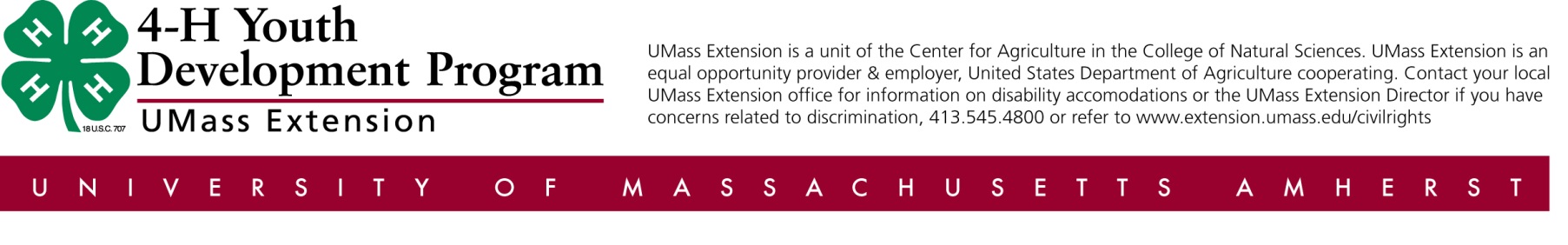 Roundup ItinerarySaturday April 29, 2017     	 Horse Bowl and Hippology at St. Williams School8:30 – 9:15 am			Hippology Teams Check In9:15 am				Welcome – Split into Groups9:30 am				Junior & Senior Hippology Contest 11:30 – 12:30 noon		Horse Bowl Teams Check In 11:30 am				Begin Lunch12:45 pm				Welcome – Split into Groups1:00 pm				Junior & Senior Horse Bowl Contest*3:45 pm				Raffle*4:15 pm				Awards*approximate times, exact times will be announced Directions to St. Williams School:The address for the school is1351 Main St. Tewksbury, MA 01876From 495 North or South:Take exit 38 MA-38 toward Lowell, TewksburyTurn Left at the end of the ramp onto Main St.Follow Main St. approximately 4 miles and St. Williams will be on your rightThe school is the third building (furthest building from the church)Horse Judging ItineraryApril 30,2017Hillside Meadows Equestrian Center8:45 – 9:30 am			Judging Teams Check In	9:30 am		        Judging Contest Begins	12:00 noon	         Lunch and Prepare for Reasons	1:00 pm		       	Oral Reasons Begin	3:00 pm			Raffle Drawing	3:30 pm			Judging Contest AwardsThe address for Hillside Meadows is 111 George Hill Rd Grafton, MA 01519***Please check for #111 on the mailbox so you don’t disturb the neighbors!***Please remember that this is a working farm and busy boarding operation. We will have a designated area for 4-H and I expect each and every one of us to stay in that area. There will be no wandering the property, petting of horses or disturbing the workings of this facility in any way, by youth, volunteers, parents or siblings. Please plan accordingly. Roundup Special Request Lunch FormPlease note that Saturday’s lunch will be subs from Subway and Sunday we will be serving pizza. If you have a youth with an allergy or dietary restriction that can’t eat the provided meal, we are happy to offer a salad in its place. Please fill out the table below and check each day the youth is attending where they need an alternative lunch. Because we are providing these lunches at an added expense, any youth requesting a salad on this form will be required to take the salad lunch.Checklist for Roundup Entries*Please remember the excel spreadsheet is due electronically by March 31, 2017, all paperwork must be postmarked by March 31,2017. Those that are not will incur a $25 late fee, and no entries will be taken after April 7,2017. *All paperwork must be submitted in ONE packet with ONE check, no exceptions. Any county sending paperwork separately will not have their entry accepted until it is sent in one packet.*Adult Volunteer names must be provided on the entry spreadsheet, the number of volunteers needed depends on the amount of entries you are sending. This is for Saturday April 29th only, 4-6 entries 2 volunteers, 7-10 entries 3 volunteers, 11 or more 4 volunteers. If volunteer names are not provided your entry will not be accepted*Counties are required to submit 30 well vetted and sourced junior level horse bowl as part of their entry. Please use the template provided and submit them electronically with the entry spreadsheet.Please make sure you have the following paperwork in your packet:________ Excel Entry form w/Adult volunteer names e-mailed to Meagan by                        3/31, send hard copy as well.    ________ ONE check made payable to 4-H Horse Program of MA (cost is $20 per                       entry/day)________ Paperwork for Youth requiring Accommodations_________ Special Request Lunch form if needed_________ 30 Junior level well vetted and sourced Horse Bowl questions submitted                        electronically using template to Meagan by 3/31* We are not requiring Health Forms to be submitted since we can access them through 4-H online, please be sure that each youth has their completed Health Form available through 4-H onlineNameAllergy or Restiction?(If allergy please state what it is)SaturdaySunday